1.3 Система оценки достижения планируемых результатов освоения ФОП НОО 1.3.1  Общие положения  Система оценки призвана способствовать поддержанию единства всей системы образования, обеспечению преемственности в системе непрерывного образования.Система оценки достижения планируемых результатов (далее — система оценки) является частью системы оценки и управления качеством образования в школе и  служит основой при разработке школой Положения о внутренней системе оценки качества образования, Положения о формах, периодичности и порядке текущего контроля успеваемости, стартового контроля и промежуточной аттестации и порядке перевода учащихся, Положения об  индивидуальном учете результатов освоения обучающимися образовательных программ. Система оценки достижения планируемых результатов освоения программы начального общего образования: отражает содержание и критерии оценки, формы представления результатов оценочной деятельности;ориентирует образовательную деятельность на личностное развитие и воспитание обучающихся, достижение планируемых результатов освоения учебных предметов, учебных курсов (в том числе внеурочной деятельности), учебных модулей и формирование универсальных учебных действий у обучающихся;обеспечивает комплексный подход к оценке результатов освоения программы начального общего образования, позволяющий осуществлять оценку предметных и метапредметных результатов;предусматривает оценку динамики учебных достижений, обучающихся;обеспечивает возможность получения объективной информации о качестве подготовки обучающихся в интересах всех участников образовательных отношений. Её основными функциями являются ориентация образовательного процесса на достижение планируемых результатов освоения ФОП НОО и обеспечение эффективной обратной связи, позволяющей осуществлять управление образовательным процессом. Основными направлениями и целями оценочной деятельности являются: оценка образовательных достижений, обучающихся на различных этапах обучения как основа их промежуточной и итоговой аттестации, а также основа процедур внутреннего мониторинга образовательной организации, мониторинговых исследований муниципального, регионального и федерального уровней; оценка результатов деятельности педагогических кадров как основа аттестационных процедур; оценка результатов деятельности образовательной организации как основа аккредитационных процедур. Основным объектом системы оценки, её содержательной и  критериальной базой выступают требования ФГОС НОО, которые  конкретизируются в планируемых результатах освоения обучающимися ФОП НОО. Эти требования конкретизированы в разделе  «Общая характеристика планируемых результатов освоения  основной образовательной программы» настоящего документа. Система оценки включает процедуры внутренней и внешней оценки. Внутренняя оценка включает: стартовую диагностику;  текущую и тематическую оценку;портфолио;психолого-педагогическое наблюдение; внутришкольный мониторинг образовательных достижений.К внешним процедурам относятся: независимая оценка качества образования; мониторинговые исследования муниципального, регионального и федерального уровней. В соответствии с ФГОС НОО система оценки образовательной организации реализует системно-деятельностный, уровневый и комплексный подходы к оценке образовательных достижений. 1.3.2 Особенности оценки личностных результатовЦелью оценки личностных достижений обучающихся является получение общего представления о воспитательной деятельности образовательной организации и ее влиянии на коллектив обучающихся. При оценке личностных результатов должны соблюдаться этические нормы и правила взаимодействия с обучающимся с учетом его индивидуально-психологических особенностей развитияЛичностные достижения обучающихся, освоивших ФОП НОО, включают две группы результатов:основы российской гражданской идентичности, ценностные установки и социально значимые качества личности;готовность обучающихся к саморазвитию, мотивация к познанию и обучению, активное участие в социально значимой деятельности.Учитывая особенности групп личностных результатов, оценке подлежат только следующие качества:наличие и характеристика мотива познания и учения;наличие умений принимать и удерживать учебную задачу, планировать учебные действия;способность осуществлять самоконтроль и самооценку.1.3.3. Особенности оценки метапредметных результатовОценка метапредметных результатов осуществляется через оценку достижения планируемых результатов освоения ФОП НОО.Формирование метапредметных результатов обеспечивается за счёт всех учебных предметов и внеурочной деятельности. Оценка метапредметных результатов проводится с целью определения сформированности: познавательных универсальных учебных действий; коммуникативных универсальных учебных  действий; регулятивных универсальных учебных действий. Овладение познавательными универсальными учебными  действиями согласно ФГОС НОО предполагает формирование и оценку у обучающихся следующих групп умений:Овладение коммуникативными универсальными учебными  действиями согласно ФГОС НОО предполагает формирование и оценку у обучающихся следующих групп умений:Овладение регулятивными универсальными учебными действиями согласно ФГОС НОО предполагает формирование и оценку у обучающихся следующих групп умений:Оценка достижения метапредметных результатов осуществляется как педагогическим работником в ходе текущей и промежуточной оценки по предмету, так и администрацией образовательной организации в ходе внутришкольного   мониторинга. В текущем учебном процессе отслеживается способность обучающихся разрешать учебные ситуации и выполнять учебные задачи, требующие владения познавательными, коммуникативными и регулятивными действиями, реализуемыми в предметном преподавании.В ходе внутришкольного мониторинга проводится оценка сформированности учебных универсальных действий. Содержание и периодичность внутришкольного мониторинга устанавливается решением педагогического совета. Инструментарий строится на межпредметной основе и может включать диагностические материалы по оценке читательской и ИКТ (цифровой) грамотности, сформированности регулятивных, коммуникативных и познавательных учебных действий. 1.3.4. Особенности оценки предметных результатовПредметные результаты освоения ФОП НОО с учетом специфики содержания предметных областей, включающих конкретные учебные предметы, ориентированы на применение знаний, умений и навыков обучающимися в учебных ситуациях и реальных жизненных условиях, а также на успешное обучение.Оценка предметных результатов представляет собой оценку достижения обучающимися планируемых результатов по отдельным предметам. Формирование предметных результатов обеспечивается каждой учебной дисциплиной. Основным предметом оценки в соответствии с требованиями ФГОС НОО является способность к решению учебно-познавательных и учебно-практических задач, основанных на изучаемом учебном материале и способах действий, в том числе метапредметных (познавательных, регулятивных, коммуникативных) действий. Для оценки предметных результатов предлагаются следующие критерии: знание и понимание, применение, функциональность. Оценка предметных результатов ведётся каждым педагогическим работником в ходе процедур текущей, тематической,  промежуточной и итоговой оценки, а также администрацией  образовательной организации в ходе внутришкольного мониторинга. Особенности оценки по отдельному предмету фиксируются  в приложении к образовательной программе, которая утверждается педагогическим советом образовательной организации и  доводится до сведения обучающихся и их родителей (законных  представителей). Приложение включает:список итоговых планируемых результатов с указанием этапов их формирования и способов оценки; требования к выставлению отметок стартового, текущего контроля успеваемости и промежуточной аттестацию по предметам учебного плана в соответствии с  Положением о формах, периодичности и порядке текущего контроля успеваемости, стартового контроля и промежуточной аттестации и порядке перевода учащихся в муниципальном общеобразовательном учреждении «Средняя школа № 87» и Положением об  индивидуальном учете результатов освоения обучающимися образовательных программ  в муниципальном общеобразовательном учреждении «Средней   школе № 87».Система оценки предметных результатов освоения учебных программ с учётом уровневого подхода предполагает выделение базового уровня достижений как точки отсчёта при построении всей системы оценки и организации индивидуальной работы с обучающимися.  Реальные достижения обучающихся могут соответствовать базовому уровню, а могут отличаться от него как в сторону превышения, так и в сторону недостижения. Практика показывает, что для описания достижений обучающихся целесообразно установить следующие пять уровней.Успешность освоения учебных программ, обучающихся 2-4 классов оценивается в форме балльной отметки. Перевод в балльную шкалу осуществляется по схеме, представленной в таблице. Успешность усвоения программ первоклассниками характеризуется качественной оценкой на основе итоговых контрольных работ.Шкала соответствия отметок и оценок уровням достижений обучающихся:Данный подход применяется в ходе процедур оценивания: стартовой диагностики, текущего, промежуточного и итогового оценивания. Для оценки динамики формирования предметных результатов в системе внутришкольного мониторинга образовательных достижений целесообразно фиксировать и анализировать данные о сформированности умений и навыков, способствующих освоению систематических знаний:первичному ознакомлению, отработке и осознанию теоретических моделей и понятий (общенаучных и базовых для данной области знания), стандартных алгоритмов и процедур;выявлению и осознанию сущности и особенностей изучаемых объектов, процессов и явлений действительности (природных, социальных, культурных, технических и др.) в соответствии с содержанием конкретного учебного предмета, созданию и использованию моделей изучаемых объектов и процессов, схем;выявлению и анализу существенных и устойчивых связей и отношений между объектами и процессами.Особенности оценки результатов внеурочной деятельности комплексный подход к оценке результатов учебной и внеурочной деятельности в рамках общего образования (метапредметных, личностных  и предметных результатов);использование планируемых результатов освоения основных образовательных программ в качестве содержательной и критериальной базы оценки;оценка динамики образовательных достижений обучающихся;сочетание внешней и внутренней оценки как механизма обеспечения качества образования;использование персонифицированных процедур  оценки достижений обучающихся и неперсонифицированных процедур оценки состояния и тенденций организации системы внеурочной деятельности;уровневый подход к разработке планируемых результатов и инструментария их представления;использование контекстной информации об условиях и особенностях реализации Программы при интерпретации результатов педагогических измерений.  Оценка достижений результатов внеурочной деятельности происходит на трех уровнях:•представление коллективного результата группы обучающихся в рамках одного направления (результаты работы кружка, детского объединения, системы мероприятий, лагерной смены и т. п.);•индивидуальная оценка результатов внеурочной деятельности каждого обучающегося;•качественная и количественная оценка эффективности деятельности школы по направлениям внеурочной деятельности на основании суммирования индивидуальных результатов обучающихся.1.3.5. Организация и содержание оценочных процедур Показатель динамики образовательных достижений - один из основных показателей в оценке образовательных достижений. Положительная динамика образовательных достижений  - важнейшее основание для принятия решения об эффективности учебной деятельности, работы учителя или образовательного учреждения, системы образования в целом.Внутришкольный мониторинг образовательных достижений ведётся каждым учителем-предметником и фиксируется с помощью таблиц образовательных результатов, оценочных листов, классных журналов, дневников учащихся на бумажных или электронных носителях. Таблицы образовательных результатов представляют собой перечень действий (умений), которыми должен овладеть обучающийсяСтартовая педагогическая диагностика представляет собой процедуру оценки готовности к обучению на уровне начального общего образования. Проводится администрацией образовательной организации в начале 1 класса и выступает как основа (точка отсчёта) для оценки динамики образовательных достижений. Объектом оценки является сформированность предпосылок учебной деятельности, готовность к овладению чтением, грамотой и счетом. Стартовая диагностика может проводиться также педагогическими работниками с целью оценки готовности к изучению отдельных предметов (разделов). Результаты стартовой диагностики являются основанием для корректировки учебных программ и индивидуализации учебного процесса. Текущая оценка представляет собой процедуру оценки индивидуального продвижения в освоении программы учебного предмета. Текущая оценка может быть формирующей, т. е. поддерживающей и направляющей усилия обучающегося, включающей его в самостоятельную оценочную деятельность, и диагностической, способствующей выявлению и осознанию педагогическим работником и обучающимся существующих проблем в обучении. Объектом текущей оценки являются тематические планируемые результаты, этапы освоения которых зафиксированы в тематическом планировании. В текущей оценке используется весь арсенал форм и методов проверки (устные и письменные опросы, практические работы, творческие работы, индивидуальные и групповые формы, само- и взаимооценка, рефлексия, листы продвижения и др.) с учётом особенностей учебного предмета и особенностей контрольно-оценочной деятельности педагогического работника. Результаты текущей оценки являются основой для индивидуализации учебного процесса; при этом отдельные результаты, свидетельствующие об успешности обучения и достижении тематических результатов в более сжатые (по сравнению с планируемыми педагогическим работником) сроки могут включаться в систему накопительной оценки и служить основанием, например, для освобождения, обучающегося от необходимости выполнять тематическую проверочную работу. Тематическая оценка представляет собой процедуру оценки уровня достижения тематических планируемых результатов по предмету, которые представлены в тематическом планировании в примерных рабочих программах. По предметам, вводимым образовательной организацией самостоятельно, тематические планируемые результаты устанавливаются самой образовательной организацией. Тематическая оценка может вестись как в ходе изучения темы, так и в конце её изучения. Оценочные процедуры подбираются так, чтобы они предусматривали возможность оценки достижения всей совокупности тематических планируемых результатов и каждого из них. Результаты тематической оценки являются основанием для коррекции учебного процесса и его индивидуализации. Промежуточная аттестация обучающихся проводится, начиная со второго класса, в конце каждого учебного периода по каждому изучаемому учебному предмету.  Поурочное оценивание  В первом классе исключается система балльного (отметочного) оценивания. Допускается лишь словесная объяснительная оценка. Оцениванию не подлежат: темп работы ученика, личностные качества школьников, своеобразие их психических процессов (особенности памяти, внимания, восприятия, темп деятельности и др.).Успешность освоения учебных программ обучающихся 2 – 4 классов в соответствии с Положением об оценочной деятельности школы № 87  оценивается по пятибалльной шкале.Портфолио представляет собой процедуру оценки динамики учебной и творческой активности обучающегося, направленности, широты или избирательности интересов, выраженности проявлений творческой инициативы, а также уровня   высших достижений, демонстрируемых данным обучающимся. В портфолио включаются как работы обучающегося (в том числе фотографии, видеоматериалы и т. п.), так и отзывы на эти работы (например, наградные листы, дипломы, сертификаты участия, рецензии и др.). Отбор работ и отзывов для портфолио ведётся самим обучающимся совместно с классным руководителем и при участии семьи. Включение каких-либо материалов в портфолио без согласия обучающегося не допускается. Портфолио в части подборки документов формируется в электронном виде в течение всех лет обучения в начальной школе. Результаты, представленные в портфолио, используются при выработке рекомендаций по выбору индивидуальной образовательной траектории и могут отражаться в характеристике. Формирование портфеля достижений учащихся производится в соответствии с Положением   о портфолио обучающегося в муниципальном общеобразовательном учреждении «Средняя школа № 87».Промежуточная аттестация представляет собой процедуру аттестации обучающихся, которая начиная со второго класса проводится в конце каждой четверти (или в конце каждого  триместра) и в конце учебного года по каждому изучаемому  предмету. Промежуточная аттестация проводится на основе результатов накопленной оценки и результатов выполнения тематических проверочных работ и фиксируется в документе  об образовании (дневнике). Промежуточная оценка, фиксирующая достижение предметных планируемых результатов и универсальных учебных действий на уровне не ниже базового, является основанием для  перевода в следующий класс. Порядок проведения промежуточной аттестации регламентируется Федеральным законом  «Об образовании в Российской Федерации» (ст. 58) и иными  нормативными актами. Итоговая оценка является процедурой внутренней оценки образовательной организации и складывается двумя способами:из результатов накопленной оценки и итоговой работы по предмету (интегрированный зачет);из результатов накопленной оценки и оценки за промежуточную аттестацию.Предметом итоговой оценки является способность обучающихся решать учебно-познавательные и учебно-практические  задачи, построенные на основном содержании предмета с учётом формируемых метапредметных действий. Итоговая оценка по предмету фиксируется в документе об  уровне образования государственного образца. При этом накопленная оценка характеризует выполнение всей совокупности планируемых результатов, а также динамику образовательных достижений обучающихся за период обучения. А оценки за итоговые работы характеризуют, как минимум, уровень усвоения обучающимися опорной системы знаний по русскому языку, родному языку и математике, а также уровень овладения метапредметными действиями.Характеристика готовится на основании: объективных показателей образовательных достижений обучающегося на уровне начального общего образования; портфолио выпускника; экспертных оценок классного руководителя и педагогических работников, обучавших данного выпускника на уровне  начального общего образования.В характеристике выпускника: отмечаются образовательные достижения обучающегося по достижению личностных, метапредметных и предметных результатов; даются педагогические рекомендации к выбору индивидуальной образовательной траектории на уровне основного общего образования с учётом интересов обучающегося, выявленных  проблем и отмеченных образовательных достижений. Рекомендации педагогического коллектива к выбору индивидуальной образовательной траектории доводятся до сведения  выпускника и его родителей (законных представителей).Формы оценки внеурочной деятельностиФормы представления результатов определяются локальными актами школы.Представление коллективного результата группы обучающихся в рамках одного направления происходит на школьном мероприятии в форме творческой презентации, творческого отчёта, презентации портфолио группы.          Для индивидуальной оценки результатов внеурочной деятельности каждого обучающегося используется портфолио – накопительная система оценивания, характеризующая динамику индивидуальных образовательных достижений. Анализ работы над портфолио и исчисление итоговой оценки проводится комиссией, которая создается приказом директора школы. В состав комиссии входят: классный руководитель, заместитель директора по ВР, члены Совета старшеклассников. По результатам оценки портфолио выявляются учащиеся, набравшие наибольшее количество баллов в классе, параллели, школе. Определяются победители и лауреаты в различных номинациях. На общешкольном празднике «Парад парадов» в конце учебного года объявляются результаты и награждаются обучающиеся, набравшие максимальное количество баллов по всем направлениям и набравшие максимальное количество баллов по отдельным направлениям внеурочной деятельности. Система оценивания достижений учащихся по материалам портфолио представлена в Приложении к Программе внеурочной деятельности.Для оценки эффективности деятельности школы  по направлениям внеурочной деятельности используется карта достижений, в которую вносятся индивидуальные результаты учащихся по направлениям.Для представления результатов достижений используются также такие формы, как выставка достижений учащихся, самооценка, экспертная оценка, оценка проекта, педагогический мониторинг, практические работы, творческие работы, тесты, деловые игры, самоанализ, наблюдения и др.Система оценки  результатов внеурочной деятельностиСистемно-деятельностный подходОценка способности обучающихся к решению учебно-познавательных и учебно-практических задач, а также оценка уровня функциональной грамотности обучающихся. Он обеспечивается содержанием и критериями оценки, в качестве которых выступают планируемые результаты обучения, выраженные в деятельностной форме.Уровневый подход Основа для организации индивидуальной работы с обучающимися. Он реализуется как по отношению к содержанию оценки, так и к представлению и интерпретации результатов измерений. Уровневый подход реализуется за счёт фиксации различных уровней достижения обучающимися планируемых результатов базового уровня и уровней выше и ниже базового. Достижение базового уровня свидетельствует о способности обучающихся решать типовые учебные задачи, целенаправленно отрабатываемые со всеми обучающимися в ходе учебного процесса. Овладение базовым уровнем является границей, отделяющей знание от незнания, выступает достаточным для продолжения обучения и усвоения последующего материала. Комплексный подходРеализуется через: оценку предметных и метапредметных результатов; использования комплекса оценочных процедур (стартовой, текущей, тематической, промежуточной) как основы для оценки динамики индивидуальных образовательных достижений, обучающихся и для итоговой оценки;  использования контекстной информации (об особенностях обучающихся, условиях и процессе обучения и др.) для интерпретации полученных результатов в целях управления качеством образования;  использования разнообразных методов и форм оценки, взаимно дополняющих друг друга: стандартизированных устных и письменных работ, проектов, практических (в том числе исследовательских) и творческих работ;  использования форм работы, обеспечивающих возможность включения в самостоятельную оценочную деятельность (самоанализ, самооценка, взаимооценка);  использования мониторинга динамических показателей освоения умений и знаний, в том числе формируемых с использованием ИКТ (цифровых) технологий1) базовые логические действиясравнивать объекты, устанавливать основания для сравнения, устанавливать аналогии;  объединять части объекта (объекты) по определённому признаку; определять существенный признак для классификации, классифицировать предложенные объекты;  находить закономерности и противоречия в рассматриваемых фактах, данных и наблюдениях на основе предложенного педагогическим работником алгоритма; выявлять недостаток информации для решения учебной (практической) задачи на основе предложенного алгоритма; устанавливать причинно-следственные связи в ситуациях,  поддающихся непосредственному наблюдению или знакомых по опыту, делать выводы2) базовые исследовательские действияопределять разрыв между реальным и желательным состоянием объекта (ситуации) на основе предложенных педагогическим работником вопросов;  с помощью педагогического работника формулировать цель, планировать изменения объекта, ситуации; сравнивать несколько вариантов решения задачи, выбирать наиболее подходящий (на основе предложенных критериев); проводить по предложенному плану опыт, несложное исследование по установлению особенностей объекта изучения и связей между объектами (часть — целое, причина — следствие); формулировать выводы и подкреплять их доказательствами на основе результатов проведённого наблюдения (опыта, измерения, классификации, сравнения, исследования); прогнозировать возможное развитие процессов, событий и  их последствия в аналогичных или сходных ситуациях3) работа с информациейвыбирать источник получения информации; согласно заданному алгоритму находить в предложенном источнике информацию, представленную в явном виде; распознавать достоверную и недостоверную информацию самостоятельно или на основании предложенного педагогическим работником способа её проверки; соблюдать с помощью взрослых (педагогических работников, родителей (законных представителей) несовершеннолетних обучающихся) правила информационной безопасности при поиске информации в Интернете;  анализировать и создавать текстовую, видео-, графическую, звуковую информацию в соответствии с учебной задачей;самостоятельно создавать схемы, таблицы для представления информации.1) общениевоспринимать и формулировать суждения, выражать эмоции в соответствии с целями и условиями общения в знакомой среде; проявлять уважительное отношение к собеседнику, соблю дать правила ведения диалога и дискуссии; признавать возможность существования разных точек зре ния; корректно и аргументированно высказывать своё мнение;строить речевое высказывание в соответствии с поставленной задачей; создавать устные и письменные тексты (описание, рассуждение, повествование); готовить небольшие публичные выступления; подбирать иллюстративный материал (рисунки, фото, плакаты) к тексту выступления; 2) совместная деятельностьформулировать краткосрочные и долгосрочные цели (индивидуальные с учётом участия в коллективных задачах) в стандартной (типовой) ситуации на основе предложенного формата планирования, распределения промежуточных шагов и сроков; принимать цель совместной деятельности, коллективно строить действия по её достижению: распределять роли, договариваться, обсуждать процесс и результат совместной работы; проявлять готовность руководить, выполнять поручения, подчиняться; ответственно выполнять свою часть работы; оценивать свой вклад в общий результат; выполнять совместные проектные задания с опорой на предложенные образцы. 1) самоорганизацияпланировать действия по решению учебной задачи для получения результата;  выстраивать последовательность выбранных действий;2) самоконтрольустанавливать причины успеха/неудач в учебной деятельности;  корректировать свои учебные действия для преодоления  ошибок. Объект оценки  метапредметных результатоврегулятивные УУДпознавательные УУДкоммуникативные УУДФормы оценки достижений метапредметных результатовВыполнение комплексных работ на межпредметной основе. («Мои достижения. Итоговые комплексные работы» О.Б. Логинова. 1-4 классы)экспертная оценка педагогами (наблюдение за ходом выполнения групповых и индивидуальных учебных исследований, и проектов, учебных и практических задач в ходе учебных предметов).Защита индивидуального или группового проекта в 4 класса в рамках проектной деятельности. (Положение о проектной деятельности)ИКТ-компетентности – практическая работа в сочетании с письменной (компьютеризованной) частьюкритерий «знание и понимание» знание и понимание роли изучаемой области знания/вида деятельности в различных контекстах, знание и понимание терминологии, понятий и идей, а также процедурных знаний или   алгоритмов. критерий «применение» использование изучаемого материала при решении учебных  задач, различающихся сложностью предметного содержания,  сочетанием универсальных познавательных действий и операций, степенью проработанности в учебном процессе; использование специфических для предмета способов действий и видов деятельности по получению нового знания, его  интерпретации, применению и преобразованию при решении  учебных задач/проблем, в том числе в ходе поисковой деятельности, учебно-исследовательской и учебно-проектной деятельности. критерий «функциональностьосознанное использование приобретённых знаний и способов действий при решении внеучебных проблем, различающихся  сложностью предметного содержания, читательских умений,  контекста, а также сочетанием когнитивных операций.Уровни успешностиКритерии и показателиИндивидуальные траектории  обучающихсяВысокий уровеньуровень, который демонстрирует, что  учащийся  полностью усвоил опорные системы знаний на  уровне осознанного произвольного овладения учебными действиями, а также широкий кругозор,    избирательность интересов.Индивидуальные траектории обучения обучающихся,  демонстрирующих повышенный и высокий уровни достижений, целесообразно формировать с учётом интересов этих обучающихся и их планов на будущее. При наличии устойчивых интересов к учебному предмету и основательной подготовки по нему такие обучающиеся могут быть вовлечены в проектную деятельность по предмету.Повышенный уровеньуровень, который демонстрирует, что учащийся в целом усвоил опорные системы знаний на  уровне осознанного произвольного овладения учебными действиямиИндивидуальные траектории обучения обучающихся,  демонстрирующих повышенный и высокий уровни достижений, целесообразно формировать с учётом интересов этих обучающихся и их планов на будущее. При наличии устойчивых интересов к учебному предмету и основательной подготовки по нему такие обучающиеся могут быть вовлечены в проектную деятельность по предмету.Базовый уровеньуровень, который демонстрирует освоение учебных действий с опорной системой знаний в рамках диапазона (круга) выделенных задач.  Овладение базовым уровнем является достаточным для продолжения обучения на следующем уровне образования, но не по профильному направлению.  Пониженный уровеньуровень, который демонстрирует отсутствие систематической базовой подготовки, о том, что обучающимся не освоено даже и половины планируемых результатов, которые осваивает большинство обучающихся, о том, что имеются значительные пробелы в знаниях, дальнейшее обучение затруднено.Данная группа обучающихся  требует специальной диагностики затруднений в обучении, пробелов в системе знаний и оказании целенаправленной помощи в достижении базового уровня.Низкий  уровеньуровень, который демонстрирует наличие только отдельных фрагментарных знаний по предмету, дальнейшее обучение практически невозможно. Обучающимся, которые демонстрируют низкий уровень достижений, требуется специальная помощь не только по учебному предмету, но и по формированию мотивации к обучению, развитию интереса к изучаемой предметной области, пониманию значимости предмета для жизни и др. Только наличие положительной мотивации может стать основой ликвидации пробелов в обучении для данной группы обучающихся.Отметка«5»«4»«3»«2»«1»Качество усвоения программы85-100%66 - 84%50 - 65 %меньше 50%меньше 50%Не менее 85% заданий (из них  не менее 85% заданий базового уровня) Не менее 66% заданий (из них не менее 65% заданий базового уровня)Не менее 50% заданий базового уровняМенее 50% заданий базового уровняМенее 50% заданий базового уровняОценка«Отлично»«Хорошо»«Удовлетворительно»«Неудовлетворительно»«Плохо»УровеньВысокийПовышенныйБазовый ПониженныйНизкийПревышающие базовыйПревышающие базовыйБазовый Ниже базового Ниже базового «зачтено»«зачтено»«зачтено»«не зачтено»«не зачтено»Система  накопленной оценкиСистема  накопленной оценкиСистема  накопленной оценкиСистема  накопленной оценкиСистема  накопленной оценки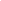 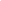 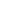 Стартовая диагностикаТематические  и итоговые проверочных работ по всем учебным предметамТворческие  работы, включая учебные исследования и учебные проекты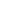 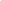 Стартовые («входные») проверочные работы по учебным предметамСамостоятельные работы, проверочные работы. учебно-познавательные задачи, диагностические работыСистема оценки результатовИндивидуальная    оценкаКоллективный результатОценка эффективности по направлениям внеурочной деятельностиОсновные функции оценки результатовДиагностирующаяДиагностирующая и корректирующаяДиагностирующая и контролирующаяФорма предоставления результатовПортфолиоТворческий отчет / презентация и пр.Карта достижений (суммирование индивидуальных результатов обучающихся в рамках одного направления)./СодержаниеОценка освоения программы внеурочной деятельности (педагог).Участие в мероприятиях различного уровня.Дипломы, сертификаты, награды и пр.СамоанализДр.Продукт совместной деятельности / проекта.Внешняя экспертиза коллективного творчестваНаграды, сертификаты, поощрения.Материалы рефлексииИндивидуальные результаты в рамках одного направления (зам. дир по ВР) Продукт мультипректа – проекта, организованного в рамках одного направления (куратор проекта).Этапы диагностикиВходная диагностика, диагностика в конце года и по окончании освоения программы (как показатели динамики)В конце года или отчетного периода.В конце года.По окончании проекта.Формы оцениванияПерсонифицированная и неперсонифицированнаяНеперсонифицированнаяНеперсонифицированнаяИнструменты оцениванияКритерии оценки портфолио (Положение о портфолио).Критерии оценки проекта (Положение о проектной деятельности)Критерии оценки продуктов деятельности (Положения о школьных мероприятиях).Критерии оценки проекта (Положение о проектной деятельности)